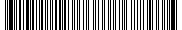 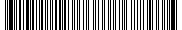 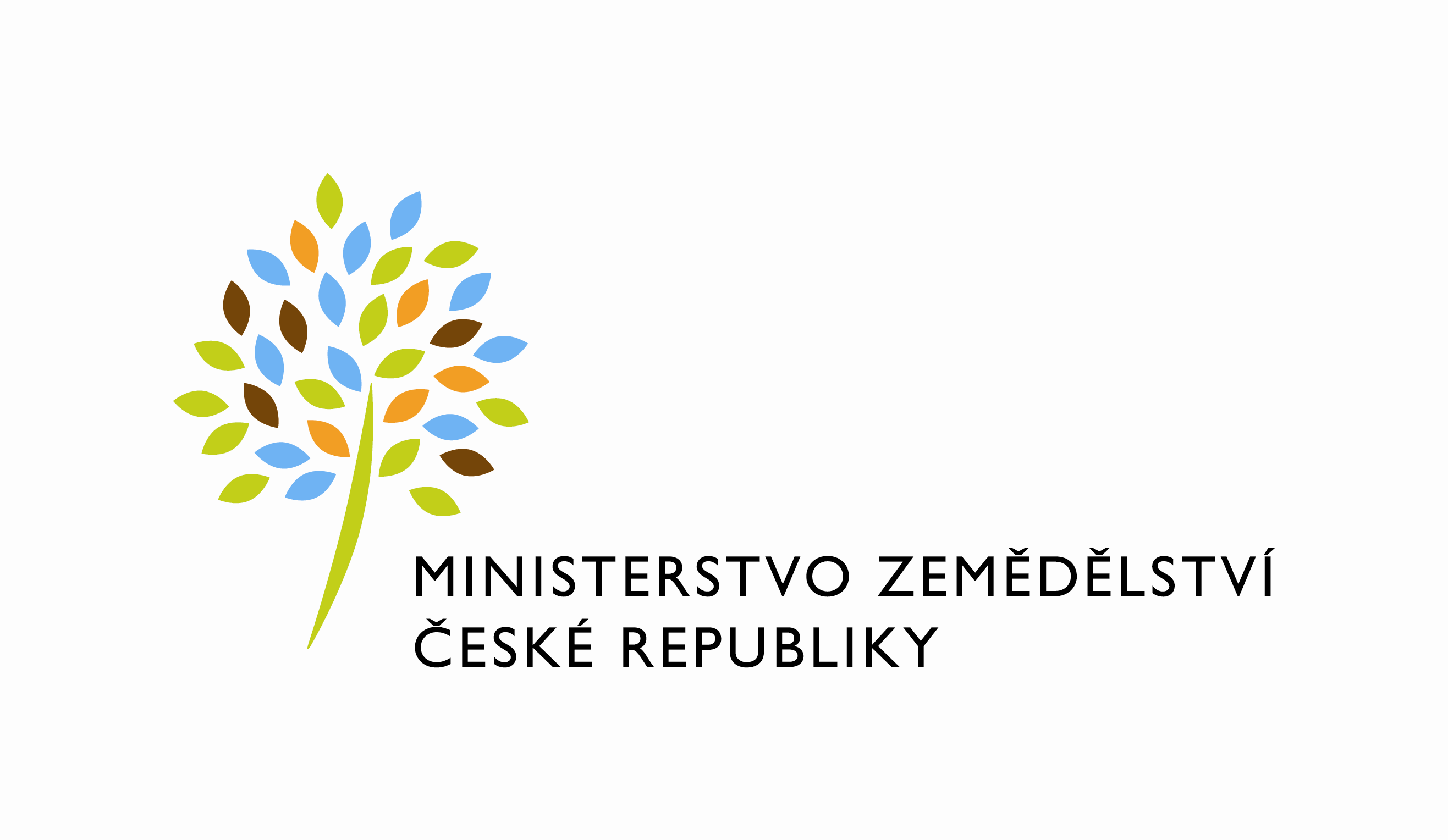 S M L O U V A   O   P R O N Á J M U   N E B Y T O V Ý C H   P R O S T O R SMLOUVA Č.  1047- 2022 – 12124(dále jen „Smlouva“)uzavřená podle zákona č. 89/2012 Sb., občanského zákoníku (dále je „občanský zákoník“), av souladu s ustanovením § 12a  zákona č. 219/2000 Sb., o majetku České republiky a jejímvystupování v právních vztazích, ve znění pozdějších předpisůSmluvní strany:Česká republika – Ministerstvo zemědělstvíSe sídlem: Těšnov 65/17, 110 00 Praha 1 – Nové Městoza kterou právě jedná Mgr. Pavel Brokeš, ředitel odboru vnitřní správyIČO: 00020478DIČ: CZ00020478Bankovní spojení: Česká národní banka, číslo účtu: 1226001/0710 (dále jen „Nájemce“)aStátní zkušebna strojů, a.s.Se sídlem: Třanovského 622/11, 163 04 Praha 6 – Řepy,za kterou právně jedná Ing. Zbyněk Jeřábek, MBA, předseda představenstva,zapsána do obchodního rejstříku vedeného Městským soudem v Praze, odd. B, vložka 9314 (do 27. 2. 2017 zapsaná v obchodním rejstříku pod obchodní firmou „Státní zkušebna zemědělských, potravinářských a lesnických strojů, a.s.“).IČO: 27146235DIČ: CZ27146235bankovní spojení: ČSOB, a.s., číslo účtu: 191024928/0300(dále jen „Pronajímatel“)Smluvní strany, vědomy si svých závazků v této Smlouvě obsažených a s úmyslem být touto Smlouvou vázány, dohodly se na následujícím znění Smlouvy:PREAMBULESmluvní strany se dohodly, že tato Smlouva bude uzavřena na dobu překlenovací z důvodu prodlevy zadávacího řízení „Archivní služby pro Ministerstvo zemědělství“ a následného plnění spočívajícího v převozu archivovaných dokumentů. Smlouva bude tedy uzavřena do 30. 9. 2022, tj. po dobu, kdy budou převáženy uložené dokumenty do nových prostor. Uzavření této smlouvy je nezbytně nutné z důvodu zákonné povinnosti Nájemce archivovat příslušné dokumenty dle platných a účinných právních předpisů, přičemž pro ně nemá k dispozici vlastní prostory.I.Předmět a účel nájmu1. Pronajímatel je vlastníkem budovy č.p. 622/11, která je součástí pozemku p.č.382 a vlastníkem tohoto pozemku na adrese Třanovského 622/11, 163 04 Praha 6 – Řepy, vše zapsáno na LV č. 326 pro katastrální území Řepy, obec Praha u Katastrálního úřadu pro hlavní město Prahu, Katastrální pracoviště Praha (dále jen „Objekt“).2. Předmětem Smlouvy je pronájem nebytových prostor v Objektu. Prostory jsou včetně vnitřního vybavení určeny k archivaci a skladování archiválií a písemností v budově „A“ o celkové výměře 897,3 m2.V souvislosti s užíváním pronajatých prostor je Nájemce oprávněn užívat další veškeré prostory v Objektu (sociální zařízení, chodby, vstup do budovy). 3. Nájemce je oprávněn archivovat v pronajatých prostorách písemnosti a archiválie, tyto prostory budou využity pouze pro tento účel.4. Pronajímatel poskytuje v souvislosti s pronájmem tyto základní služby, které splňují podmínky § 68 zákona č. 499/2004 Sb., o archivnictví a spisové službě a o změně některých zákonů, ve znění pozdějších předpisů (dále jen „zákon o archivnictví“), včetně souvisejících právních předpisů o archivnictví:   dodávku elektrické energie, vytápění pronajatých prostor, vodné a stočné, úklid pronajatých prostor, archivní servis, parkování služebního vozidla, denní službu na vrátnici a noční ostrahu.5. Pronajímatel zajistí na svůj náklad v pronajatých prostorách optimální archivační podmínky s odpovídající relativní vlhkostí vzduchu a odstínění prosklené části střechy ve střední části Objektu.  6. Pronajímatel není osobou, na níž by se vztahovaly (i) sankční režimy zavedené Evropskou unií na základě nařízení Rady (EU) č. 269/2014 o omezujících opatřeních vzhledem k činnostem narušujícím nebo ohrožujícím celistvost, svrchovanost a nezávislost Ukrajiny a nařízení Rady (EU) č. 208/2014 o omezujících opatřeních vůči některým osobám, subjektům a orgánům vzhledem k situaci na Ukrajině, stejně jako na základě nařízení Rady (ES) č. 765/2006 o omezujících opatřeních vůči prezidentu Lukašenkovi a některým představitelům Běloruska, a dále (ii) české právní předpisy, zejména zákon č. 69/2006Sb., o provádění mezinárodních sankcí, v platném znění, navazující na nařízení EU uvedená v tomto odstavci.7. Pronajímatel se tímto zavazuje udržovat prohlášení podle předchozího odst. 6. tohoto článku Smlouvy v pravdivosti a platnosti po dobu účinnosti této Smlouvy.II.Doba trvání a ukončení nájmu1. Nájem nebytových prostor je uzavírán na dobu určitou od 01. 08. 2022 do 30. 09.2022.2. Pronajímatel i Nájemce mohou ukončit nájemní vztah kdykoliv dohodou za vzájemně sjednaných podmínek. 3. Nájemce má právo odstoupit od Smlouvy v případě porušení čl. I odst. 6, nebo čl. I odst. 7, nebo čl. VI. odst. 6 Smlouvy. 4. Nájemce je povinen po skončení doby nájmu pronajatý prostor vyklidit a uklizený předat Pronajímateli ve stavu odpovídajícím řádnému užívání, a to nejpozději ke dni skončení nájmu, formou předávacího protokolu, který bude obsahovat popis předávaných prostor. V případě porušení této povinnosti se sjednává smluvní pokuta ve výši denního nájemného zvýšeného o 500,- Kč, za každý den prodlení s předáním prázdného a uklizeného předmětu nájmu. Vznikne-li Pronajímateli právo na plnění z tohoto bodu, vystaví Pronajímatel Nájemci na tuto smluvní pokutu fakturu.5. Odstoupení od Smlouvy musí být písemné, jinak je neplatné. Odstoupení je účinné ode dne, kdy bude doručeno Pronajímateli. 6. Po doručení odstoupení od Smlouvy je Pronajímatel povinen učinit veškerá opatření potřebná k tomu, aby se zabránilo vzniku škody bezprostředně hrozící Nájemci předčasným ukončením nájmu podle Smlouvy. 7. Ukončením účinnosti Smlouvy z jakéhokoliv důvodu není ukončena účinnost ustanovení o smluvních pokutách, o náhradě škody ani ostatních ustanovení Smlouvy, z jejichž povahy vyplývá, že mají být účinná i po ukončení účinnosti Smlouvy. III.Cena a platební podmínky1. Nájemné za užívání pronajaté plochy vybavené regálovými sestavami v majetku Pronajímatele, úklid pronajatých prostor, archivní služby související s účelem nájmu uvedeným v č. I. této Smlouvy, denní službu na vrátnici, noční ostrahu, parkování služebního vozidla (dále jen „platba“) bylo sjednáno podle ceny v místě a čase obvyklé dohodou obou smluvních stran takto: Budova ACena za pronájem prostor za kalendářní měsíc:                                  235.659,60 KčCena za pronájem prostor za 2 kalendářní měsíce:                        471.319,20 Kč2 Platba za služby spojené s pronájmem nebytových prostor (tj. spotřeba el. energie, vytápění pronajatých prostor, úklid pronajatých prostor, vodné a stočné) dle odst.1 čl. III této Smlouvy bude hrazena měsíčně na základě Pronajímatelem vydaného daňového dokladu – faktury. Faktura musí splňovat náležitosti daňového dokladu předepsané příslušnými právními předpisy, zejména § 29 zákona č. 235/2004 Sb., o dani z přidané hodnoty, ve znění pozdějších předpisů, dále musí faktura obsahovat informace povinně uváděné na obchodních listinách dle § 435 občanského zákoníku. Nebude-li faktura splňovat zákonem nebo Smlouvou stanovené náležitosti, nebo bude-li mít jiné závazky v obsahu, je Nájemce oprávněn ji ve lhůtě její splatnosti Pronajímateli vrátit a Pronajímatel je povinen vystavit fakturu novou – opravenou či doplněnou. V případě vrácení faktury Nájemce dle předchozí věty neplatí původní lhůta splatnosti, ale lhůta splatnosti běží znovu ode dne doručení nově vystavené faktury. Pronájem je osvobozen od DPH podle ustanovení §56a odst. 1 zákona č. 235/2004 Sb., o dani z přidané hodnoty, ve znění pozdějších předpisů.4.  Splatnost daňového dokladu (faktury) se stanoví na 30 kalendářních dnů ode dne doručení faktury Nájemci.  5. Nájemce preferuje zaslání elektronické faktury Pronajímateli do datové schránky Nájemce ID DS: yphaax8 nebo na mailovou adresu podatelna@mze.cz, ve strukturovaných formátech dle Evropské směrnice 2014/55EU nebo ve formátu ISDOC 5.2 a vyšším. Faktura musí obsahovat jméno kontaktní osoby Nájemce.IV.Vzájemná práva a povinnosti smluvních stran1.  Pronajímatel přenechává předmětnou plochu ve stavu způsobilém k užívání podle čl. I, odst. 2 a v tomto stavu ji bude svým nákladem udržovat. Přenechání pronajaté plochy se uskuteční na základě předávacího protokolu. 2. Pronajímatel zamezí přístupu neoprávněným osobám k písemnostem Nájemce.3. Nájemce je povinen respektovat pokyny Pronajímatele stanovené ve směrnicích a příkazech ředitele Státní zkušebny strojů, a.s., které se vztahují k organizaci provozu a ochraně majetku v areálu Pronajímatele. Jsou jimi zejména:a) pravidla pro vstup osob a vjezd vozidel,b) postup při vydávání a manipulaci s průkazy zaměstnanců a identifikačními kartami vozidel      organizací působících v areálu Státní zkušebny strojů, a.s. v Praze 6 - Řepích,c) vnitřní směrnice pro ostrahu majetku v areálu Státní zkušebny strojů, a.s. v Praze 6  –  Řepích.4. Nájemce se zavazuje, že v rámci své činnosti v areálu Státní zkušebny strojů, a.s. bude dodržovat předpisy, upravující oblast bezpečnosti a ochrany zdraví při práci a požární ochrany. Nájemce je povinen zabezpečit plnění ustanovení zákona č.133/1985 Sb., o požární ochraně a zákona č. 185/2001 Sb., o odpadech, oba ve znění pozdějších předpisů, vč. souvisejících zákonných předpisů. Dále je Nájemce povinen zabezpečit plnění jednotlivých ustanovení všech zákonů a předpisů upravujících oblast hygieny a ekologie a odpovídá za havárie a případné ekologické škody vzniklé únikem pohonných hmot, maziv a jiných škodlivin. 5. Nájemce je povinen bez zbytečného odkladu oznámit Pronajímateli potřebu oprav na pronajaté ploše a umožnit Pronajímateli jejich provedení, jinak nájemce odpovídá za škodu, která nesplněním této povinnosti vznikla.6. Pronajímatel zajišťuje společnou ochranu objektu a jejich příslušenství ve svém areálu v Praze 6 – Řepích najatou strážní službou.7. Nájemce je povinen včas poskytovat Pronajímateli veškeré informace nezbytné pro řádný výkon strážní služby. Skutečnosti předem známé resp., které je možno předvídat, je povinen nájemce sdělit Pronajímateli s dostatečným předstihem.8. Nájemce a Pronajímatel si vzájemně odpovídají za škody, které vzniknou v souvislosti s plněním této Smlouvy prokázaným zaviněním.9. Pronajímatel je povinen při výkonu administrativních činností souvisejících s plněním  předmětu Smlouvy používat, je-li to objektivně možné, recyklované nebo recyklovatelné  materiály, výrobky a obaly, včetně jejich zákonné ekologické likvidace.Pronajímatel je podle § 2 písm. e) zákona č. 320/2001 Sb., o finanční kontrole ve veřejné správě a o změně některých zákonů, ve znění pozdějších předpisů, osobou povinnou spolupůsobit při výkonu finanční kontroly prováděné v souvislosti s úhradou služeb z veřejných výdajů.Pronajímatel umožní Nájemci přístup k písemnostem.Pronajímatel umožní uložení písemností v obalech Nájemce.Pronajímatel se zavazuje poskytovat součinnost Nájemci, případně subjektu zplnomocněnému Nájemcem k zastupování Nájemce při svozu uložených dokumentů do nových prostor.Pronajímatel je povinen zajisti po dobu plnění této Smlouvy:dodržování veškerých právních předpisů České republiky s důrazem na legální zaměstnávání, spravedlivé odměňování a dodržování bezpečnosti a ochrany zdraví při práci, přičemž uvedené je Pronajímatel povinen zajistit vůči všem osobám, které se na plnění veřejné zakázky podílejí; k plnění této povinnosti zaváže Pronajímatel i své poddodavatele;sjednání a dodržování nediskriminačních smluvních podmínek se svými poddodavateli, zejména srovnatelné úrovně splatnosti faktur a srovnatelné výše smluvních pokut a podmínkami této Smlouvy, včetně poskytování řádných plateb za provedené práce těmito svými poddodavateli;používání při výkonu administrativních činností souvisejících s plněním předmětu Smlouvy, je-li to objektivně možné, recyklované nebo recyklovatelné materiály, výrobky a obaly.V.Zpracování osobních údajůTento článek V Smlouvy je uzavírán na základě čl. 28 nařízení Evropského parlamentu a Rady (EU) 2016/679 ze dne 27. dubna 2016 o ochraně fyzických osob v souvislosti se zpracováním osobních údajů a o volném pohybu těchto údajů a o zrušení směrnice 95/46/ES (obecné nařízení o ochraně osobních údajů), dále jen jako „GDPR“. Pojmy použité v tomto článku budou vykládány v souladu s GDPR, zejm. v souladu s pojmy uvedenými v čl. 4 GDPR.Pro účely tohoto článku je Nájemce považován za správce dle čl. 4 odst. 7 GDPR a Pronajímatel je považován za zpracovatele dle čl. 4 odst. 8 GDPR.Informace ohledně zpracovávaných osobních údajů:Při zpracování osobních údajů je správce povinen dodržovat práva subjektů údajů, která vyplývají zejména z čl. 12 až 22 GDPR, a to při dodržení zákonného způsobu zpracování osobních údajů dle čl. 6 GDPR a v souladu se zásadami zpracování osobních údajů uvedených v čl. 5 GDPR.Povinnosti a práva zpracovatele:5.1 	Zpracovatel prohlašuje, že je v souladu s čl. 28 odst. 1 GDPR schopen pro zpracování osobních údajů jménem správce na základě této Smlouvy poskytnout dostatečné záruky, zejména pokud jde o odborné znalosti, spolehlivost a zdroje, a že zavede technická a organizační opatření, která budou splňovat požadavky GDPR, včetně požadavků na bezpečnost zpracování, a to tak, aby byla zajištěna ochrana práv subjektů údajů.5.2	Zpracovatel zpracovává osobní údaje pouze na základě doložených pokynů správce, včetně v otázkách předání osobních údajů do třetí země nebo mezinárodní organizaci, pokud mu toto zpracování již neukládají právní předpisy EU nebo ČR (popř. jiné členského státu EU), které se na správce vztahují; v takovém případě zpracovatel správce informuje o tomto právním požadavku před zpracováním, ledaže by tyto právní předpisy toto informování zakazovaly z důležitých důvodů veřejného zájmu.5.3	Zpracovatel zajišťuje, aby se osoby oprávněné zpracovávat osobní údaje zavázaly k mlčenlivosti nebo aby se na ně vztahovala zákonná povinnost mlčenlivosti.5.4	Zpracovatel přijme všechna opatření požadovaná podle článku 32 (Zabezpečení zpracování):5.4.1	S přihlédnutím ke stavu techniky, nákladům na provedení, povaze, rozsahu, kontextu a účelům zpracování i k různě pravděpodobným a různě závažným rizikům pro práva a svobody fyzických osob, provedou správce a zpracovatel vhodná technická a organizační opatření, aby zajistili úroveň zabezpečení odpovídající danému riziku, případně včetně:5.4.1.1	pseudonymizace a šifrování osobních údajů;5.4.1.2	schopnosti zajistit neustálou důvěrnost, integritu, dostupnost a odolnost systémů a služeb zpracování;5.4.1.3	schopnosti obnovit dostupnost osobních údajů a přístup k nim včas v případě fyzických či technických incidentů;5.4.1.4	procesu pravidelného testování, posuzování a hodnocení účinnosti zavedených technických a organizačních opatření pro zajištění bezpečnosti zpracování.                                    5.4.2	Při posuzování vhodné úrovně bezpečnosti se zohlední zejména                                                rizika, která představuje zpracování, zejména náhodné nebo                                               protiprávní zničení, ztráta, pozměňování, neoprávněné                                               zpřístupnění předávaných, uložených nebo jinak                                              zpracovávaných osobních údajů, nebo neoprávněný přístup                                                 k nim.5.4.3	Správce a zpracovatel přijmou opatření pro zajištění toho, aby jakákoliv fyzická osoba, která jedná z pověření správce nebo zpracovatele a má přístup k osobním údajům, zpracovávala tyto osobní údaje pouze na pokyn správce, pokud jí jejich zpracování již neukládají právní předpisy EU nebo ČR (popř. jiné členského státu EU).5.5	Zpracovatel nezapojí do zpracování žádného dalšího zpracovatele bez předchozího konkrétního nebo obecného písemného povolení správce. V případě obecného písemného povolení zpracovatel správce informuje o veškerých zamýšlených změnách týkajících se přijetí dalších zpracovatelů nebo jejich nahrazení, a poskytne tak správci příležitost vyslovit vůči těmto změnám námitky.5.6	Pokud zpracovatel zapojí dalšího zpracovatele, aby jménem správce provedl určité činnosti zpracování, musí být tomuto dalšímu zpracovateli uloženy na základě Smlouvy nebo jiného právního aktu podle právních předpisů EU nebo ČR (popř. jiné členského státu EU) stejné povinnosti na ochranu údajů, jaké jsou uvedeny v této v tomto článku Smlouvy uzavřené správcem a zpracovatelem, a to zejména poskytnutí dostatečných záruk, pokud jde o zavedení vhodných technických a organizačních opatření tak, aby zpracování splňovalo požadavky tohoto nařízení. Neplní-li uvedený další zpracovatel své povinnosti v oblasti ochrany údajů, odpovídá správci za plnění povinností dotčeného dalšího zpracovatele i nadále plně prvotní zpracovatel.5.7	Zpracovatel zohledňuje povahu zpracování, je správci nápomocen prostřednictvím vhodných technických a organizačních opatření, pokud je to možné, pro splnění správcovy povinnosti reagovat na žádosti o výkon práv subjektu údajů stanovených v kapitole IIIGDPR (čl. 12 až 23 GDPR).5.8	Zpracovatel je správci nápomocen při zajišťování souladu s povinnostmi podle čl. 32 až 36 GDPR, a to při zohlednění povahy zpracování a informací, jež má zpracovatel k dispozici.5.9	Zpracovatel v souladu s rozhodnutím správce všechny osobní údaje buď vymaže, nebo je vrátí správci po ukončení poskytování služeb spojených se zpracováním, a vymaže existující kopie, pokud právní předpisy EU nebo ČR (popř. jiného členského státu EU) nepožadují uložení daných osobních údajů.5.10 Zpracovatel poskytne správci veškeré informace potřebné k doložení toho, že byly splněny povinnosti stanovené v čl. 28 GDPR, a umožní audity, včetně inspekcí, prováděné správcem nebo jiným auditorem, kterého správce pověřil, a k těmto auditům přispěje. Pokud nastane situace dle předchozí věty a pokud dle názoru zpracovatele určitý pokyn porušuje GDPR nebo jiné právní předpisy EU nebo ČR (popř. jiného členského státu EU) týkající se ochrany osobních údajů, zpracovatel o tomto neprodleně informuje správce.5.11 Aniž jsou dotčeny čl. 82, 83 a 84 GDPR, pokud zpracovatel poruší GDPR tím, že určí účely a prostředky zpracování, považuje se ve vztahu k takovému zpracování za správce.VI.Závěrečná ustanovení1. Pojištění činností a majetku nájemce umístěného v předmětu nájmu je záležitostí pronajímatele. V případě vzniku škody majetku Nájemce v prostorách Objektu týkající se archiválií a písemností, které jsou předmětem této Smlouvy, zaplatí tuto škodu v plném rozsahu Pronajímatel s výjimkou případů, kdy škodu způsobil Nájemce sám. 2. Smlouva nabývá platnosti dnem jeho podpisu oběma smluvními stranami a účinnosti dnem 01. 08. 2022, za předpokladu uveřejnění této Smlouvy v registru smluv ve smyslu odst. 3 tohoto článku. Nebude-li Smlouva nejpozději 01. 08. 2022 uveřejněna, nabývá Smlouva účinnosti dnem jejího uveřejnění v registru smluv dle zákona o registru smluv.3. Pronajímatel svým podpisem níže potvrzuje, že souhlasí s tím, aby byl uveřejněn obraz Smlouvy a dalších dokumentů od nich odvozených, včetně metadat požadovaných k uveřejnění dle zákona č. 340/2015 Sb., o zvláštních podmínkách účinnosti některých smluv, uveřejňování těchto smluv a o registru smluv (zákon o registru smluv), ve znění pozdějších předpisů. Smluvní strany se dohodly, že podklady dle předchozí věty odešle za účelem jejich uveřejnění správci registru smluv Nájemce; tím není dotčeno právo Pronajímatele k jejich odeslání.4. Smlouvu lze měnit a doplňovat pouze písemnými vzestupně číslovanými dodatky, podepsanými oprávněnými zástupci obou smluvních stran. Jsou-li, nebo stanou-li se jednotlivá ustanovení této Smlouvy neplatná a/nebo neúčinná, nemá to za následek neplatnost a/nebo neúčinnost celé Smlouvy. Smluvní strany se v takovém případě zavazují, že místo neplatných a/nebo neúčinných ustanovení sjednají takovou úpravu, která se co nejvíce přiblíží účelu, který sledovalo neplatné a/nebo neúčinné ustanovení.5. Tato smlouva se uzavírá v elektronické formě a bude podepsána oprávněnými osobami zaručeným elektronickým podpisem.6. Smluvní strany prohlašují, že si Smlouvu přečetly, že s jejím obsahem souhlasí a na důkaz toho k ní připojují svoje podpisy. 7. Pronajímatel odpovídá za to že žádný jeho poddodavatel není po celou dobu trvání této Smlouvy osobou, na níž by se vztahovaly (i) sankční režimy zavedené Evropskou unií na základě nařízení Rady (EU) č. 269/2014 o omezujících opatřeních vzhledem k činnostem narušujícím nebo ohrožujícím celistvost, svrchovanost a nezávislost Ukrajiny a nařízení Rady (EU) č. 208/2014 o omezujících opatřeních vůči některým osobám, subjektům a orgánům vzhledem k situaci na Ukrajině, stejně jako na základě nařízení Rady (ES) č. 765/2006 o omezujících opatřeních vůči prezidentu Lukašenkovi a některým představitelům Běloruska, a dále (ii) české právní předpisy, zejména zákon č. 69/2006Sb., o provádění mezinárodních sankcí, v platném znění, navazující na nařízení EU.8. Pronajímatel není oprávněn postoupit pohledávky za Nájemcem vyplývající z této smlouvy na třetí osobu bez předchozího písemného souhlasu Nájemce.Smluvní strany prohlašují, že si tuto Smlouvu přečetly, že s jejím obsahem souhlasí a na důkaz toho k ní připojují svoje podpisyPředmět zpracováníShromažďování, ochrana, odborné zpracování a využívání uložených archiválií a písemností subjektů rezortu ministerstva zemědělství.Zajištění samostatného průběžného vyhledávání informací z těchto dokumentů pro potřeby důchodových řízení a dále podle požadavků a pokynů Nájemce.Pořizování kopií příslušných dokumentů všem oprávněným žadatelům.Sledování skartačních lhůt uvedených jednotlivými původci dokumentů, popřípadě příslušnými právními předpisy a po uplynutí skartačních lhůt zajišťovat soupis - podklady pro skartační (mimoskartační) řízení, které s příslušnými státními archivy zajišťuje archiv MZe.Doba trvání zpracování Do 30. 09. 2022, kdy končí smlouva, avšak zpracovatel bude s údaji nakládat ještě dalších 5 let po ukončení Smlouvy.Povaha zpracováníShromáždění, zaznamenání, uspořádání, strukturování, vyhledání, použití.Účel zpracováníPoskytování archivní služby tj. shromažďování, evidence, ochrana, odborné zpracování a využívání uložených archiválií a písemností subjektů rezortu ministerstva zemědělství.Typ osobních údajůJméno, příjmení, rodné příjmení, datum narození, rodné číslo, rodinný a obdobný poměr, osobní číslo, adresa, profesní zařazení, osobní spis zaměstnance např.: pracovní Smlouva, pobíraná mzda, mzdové údaje např.: platová třída, stupeň, zařazení, srážky ze mzdy, půjčky, zaměstnavatel.Kategorie subjektů údajůAdresní a identifikační údaje, popisné údaje, údaje o jiné osobě.NájemceV Praze dne vložením elektronického podpisu………………………………………….Česká republika – Ministerstvo zemědělstvív z. Ing. Jan Svatošzástupce ředitele odboru vnitřní správyPronajímatelV Praze dne vložením elektronického podpisu………………………………………….Státní zkušebna strojů, a.s.Ing. Zbyněk Jeřábek, MBApředseda představenstva